SourcePROPOSAL Title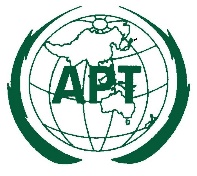 ASIA-PACIFIC TELECOMMUNITYDocument No.:ASTAP-34/INP-XXThe 34th APT Standardization Program Forum
(ASTAP-34)Document No.:ASTAP-34/INP-XX18–22 April 2022, Virtual/Online MeetingXX February 2022